L’application SyGAL « Système de Gestion et d’Accompagnement doctoraL » est maintenant ouverte aux doctorants de la communauté universitaire normande. Elle vous permet de prendre connaissance des procédures, de la politique doctorale en Normandie (voir les pages d’accueil), des actualités doctorales en Normandie et vous donne accès à la liste des doctorants et docteurs normands. Vous retrouverez sur votre fiche personnelle l’ensemble des informations vous concernant (financement, diplôme d’accès en thèse, directeur de thèse, laboratoire…). Si une information est fausse ou manquante, contactez Patrice LEROUGE (patrice.lerouge@univ-rouen.fr). Un guide d’utilisation de l’application SyGAL vous est également proposé sur la page d’accueil. 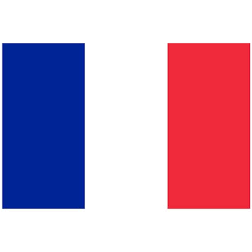 Attention : Le dépôt des rapports (si demandé par votre ED), la procédure de soutenance de thèse et le dépôt du manuscrit de thèse se font dès maintenant via l’application. Les différentes fonctionnalités sont accessibles sur votre page personnelle.Se connecter à SyGAL Tapez le mot « SyGAL » sur un moteur de recherche (https://sygal.normandie-univ.fr/)Cliquez sur "connectez-vous" puis sur "via la fédération d'identité"Cliquez sur votre établissement ou sur son logoEntrez votre identifiant académiqueA la première connexion, votre e-mail personnel vous sera demandé pour les contacts après la thèse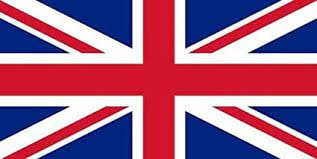 The web application SyGAL “system of doctoral management and accompanying” is now available for PhD students in Normandy. It provides you information on the homepage about procedures, the doctoral policy, doctoral news in Normandy and give you access to the listing of PhD students and doctors in Normandy.  We will also have access to your personal homepage (PhD funding, lab, supervisors…). If some data are wrong or missing, please contact Patrice LEROUGE (patrice.lerouge@univ-rouen.fr). A SyGAL user guide is also available on the SyGAL homepage. Warning: The administrative procedures regarding the reports (if requested by your doctoral school), the PhD defense and the PhD manuscript deposit will now be managed through the web application SyGAL (see indications on your personal homepage).Connexion to SyGALEnter « SyGAL » on Google (https://sygal.normandie-univ.fr/)Click on "connectez-vous" and then on "via la fédération d'identité"Select your institution or click on its logo Enter your academic user name and passwordAt the first connexion, you will have to give a personnal e-mail for mailing of information after your PhD defense